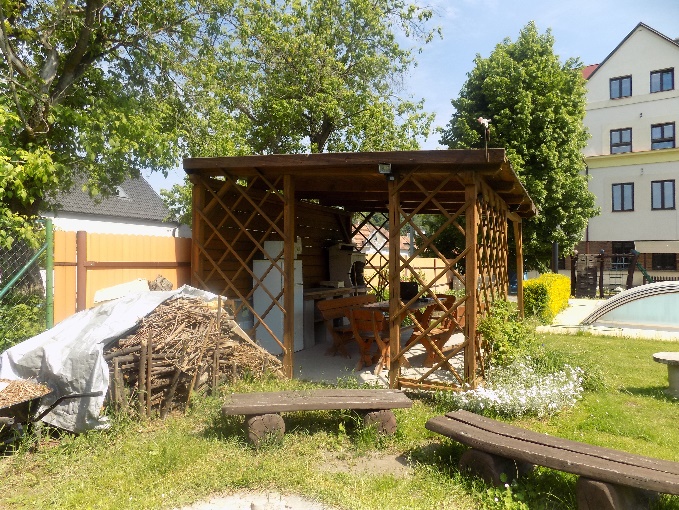 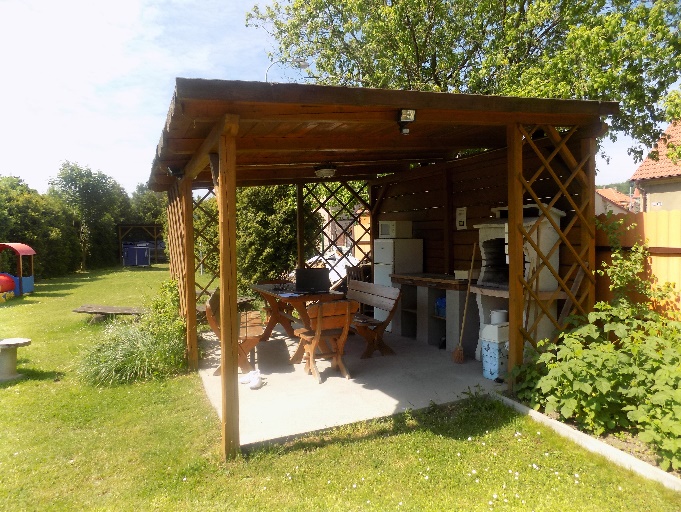 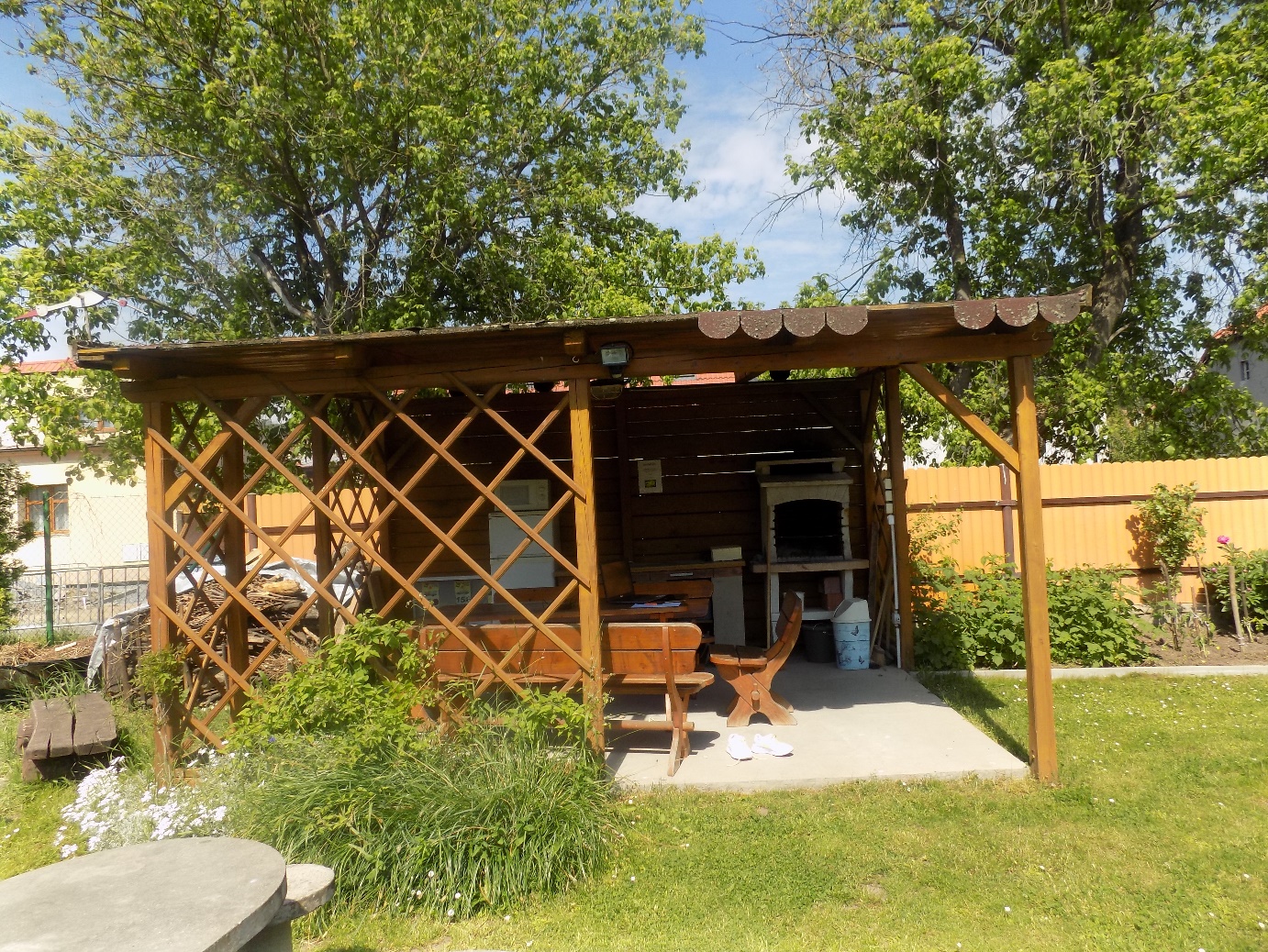 STÁVAJÍCÍ ALTÁN